SCHOOL OF GRADUATE STUDIES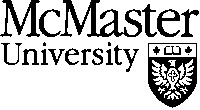 Conditions of Admission Request for ExceptionThe purpose of the form:To request an exception to the condition(s) outlined in the offer of admission.This form should be completed by the department or program office. Upload the completed form to SLATE with other Condition Clearing documents.All forms should be completed in accordance with the regulations outlined in the Calendar of the School of Graduate Studies.The purpose of the form:To request an exception to the condition(s) outlined in the offer of admission.This form should be completed by the department or program office. Upload the completed form to SLATE with other Condition Clearing documents.All forms should be completed in accordance with the regulations outlined in the Calendar of the School of Graduate Studies.The purpose of the form:To request an exception to the condition(s) outlined in the offer of admission.This form should be completed by the department or program office. Upload the completed form to SLATE with other Condition Clearing documents.All forms should be completed in accordance with the regulations outlined in the Calendar of the School of Graduate Studies.The purpose of the form:To request an exception to the condition(s) outlined in the offer of admission.This form should be completed by the department or program office. Upload the completed form to SLATE with other Condition Clearing documents.All forms should be completed in accordance with the regulations outlined in the Calendar of the School of Graduate Studies.The purpose of the form:To request an exception to the condition(s) outlined in the offer of admission.This form should be completed by the department or program office. Upload the completed form to SLATE with other Condition Clearing documents.All forms should be completed in accordance with the regulations outlined in the Calendar of the School of Graduate Studies.The purpose of the form:To request an exception to the condition(s) outlined in the offer of admission.This form should be completed by the department or program office. Upload the completed form to SLATE with other Condition Clearing documents.All forms should be completed in accordance with the regulations outlined in the Calendar of the School of Graduate Studies.The purpose of the form:To request an exception to the condition(s) outlined in the offer of admission.This form should be completed by the department or program office. Upload the completed form to SLATE with other Condition Clearing documents.All forms should be completed in accordance with the regulations outlined in the Calendar of the School of Graduate Studies.The purpose of the form:To request an exception to the condition(s) outlined in the offer of admission.This form should be completed by the department or program office. Upload the completed form to SLATE with other Condition Clearing documents.All forms should be completed in accordance with the regulations outlined in the Calendar of the School of Graduate Studies.The purpose of the form:To request an exception to the condition(s) outlined in the offer of admission.This form should be completed by the department or program office. Upload the completed form to SLATE with other Condition Clearing documents.All forms should be completed in accordance with the regulations outlined in the Calendar of the School of Graduate Studies.STUDENT INFORMATIONSTUDENT INFORMATIONSTUDENT INFORMATIONSTUDENT INFORMATIONSTUDENT INFORMATIONSTUDENT INFORMATIONSTUDENT INFORMATIONSTUDENT INFORMATIONSTUDENT INFORMATIONFIRST NAMEFAMILY NAMEFAMILY NAMESTUDENT NUMBERFULL-TIMEFULL-TIMEPROGRAMMEPROGRAMMEDEGREEPART-TIMEPART-TIMEPROGRAMMEPROGRAMMEDEGREE Notes:Please indicate the rationale for the request within the statement on page 2.  Attach supporting documents as applicable. Notes:Please indicate the rationale for the request within the statement on page 2.  Attach supporting documents as applicable. Notes:Please indicate the rationale for the request within the statement on page 2.  Attach supporting documents as applicable. Notes:Please indicate the rationale for the request within the statement on page 2.  Attach supporting documents as applicable. Notes:Please indicate the rationale for the request within the statement on page 2.  Attach supporting documents as applicable. Notes:Please indicate the rationale for the request within the statement on page 2.  Attach supporting documents as applicable. Notes:Please indicate the rationale for the request within the statement on page 2.  Attach supporting documents as applicable. Notes:Please indicate the rationale for the request within the statement on page 2.  Attach supporting documents as applicable. Notes:Please indicate the rationale for the request within the statement on page 2.  Attach supporting documents as applicable.STATEMENT BY GRADUATE CHAIR / GRADUATE ADVISOR / DIRECTORSTATEMENT BY GRADUATE CHAIR / GRADUATE ADVISOR / DIRECTORSTATEMENT BY GRADUATE CHAIR / GRADUATE ADVISOR / DIRECTORSTATEMENT BY GRADUATE CHAIR / GRADUATE ADVISOR / DIRECTORSTATEMENT BY GRADUATE CHAIR / GRADUATE ADVISOR / DIRECTORSTATEMENT BY GRADUATE CHAIR / GRADUATE ADVISOR / DIRECTORSTATEMENT BY GRADUATE CHAIR / GRADUATE ADVISOR / DIRECTORDATEPRINTEDNAMESIGNATUREREVIEW AND DECISION OF THE SCHOOL OF GRADUATE STUDIESREVIEW AND DECISION OF THE SCHOOL OF GRADUATE STUDIESREVIEW AND DECISION OF THE SCHOOL OF GRADUATE STUDIESREVIEW AND DECISION OF THE SCHOOL OF GRADUATE STUDIESREVIEW AND DECISION OF THE SCHOOL OF GRADUATE STUDIESREVIEW AND DECISION OF THE SCHOOL OF GRADUATE STUDIESREVIEW AND DECISION OF THE SCHOOL OF GRADUATE STUDIESDATEPRINTEDNAMESIGNATURESIGNATURE